Вариант 1.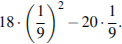 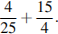 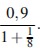 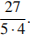 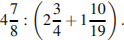 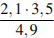         0,007 · 7 · 700                  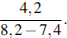 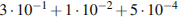 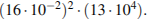 ------------------------------------------------------------------------------------------------Вариант 2.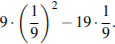 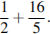 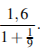 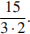 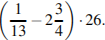 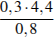 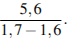 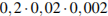 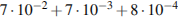 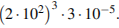 -----------------------------------------------------------------------------------------------Вариант 3.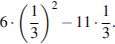 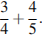 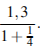 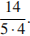 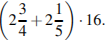 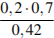                          (8·102)2​·(3·10− 2)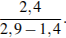 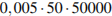 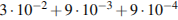 ----------------------------------------------------------------------------------------------Вариант 4.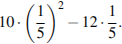 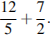 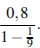 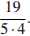 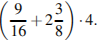 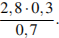                      (7·102)2​·(3·10− 5)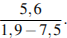 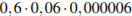 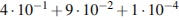 ----------------------------------------------------------------------------------------------Вариант 5.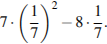 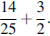 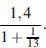 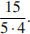 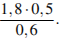                    (6·102)2 ·(14·10− 2)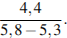 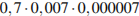 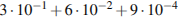 ----------------------------------------------------------------------------------------------Вариант 6.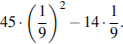 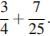 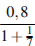 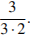 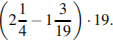 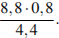                      (5·10− 2)3​·(2·103)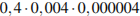 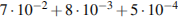 Вариант 7.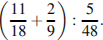 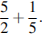 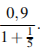 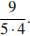 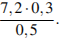                         (16·10− 2)2·(5·103) 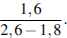 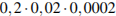 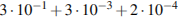 ---------------------------------------------------------------------------------------------Вариант 8.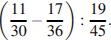 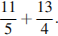 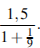 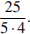 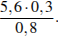          0,005 · 0,5 · 50.                (6·102)3​·(13·10− 5)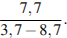 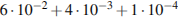 -----------------------------------------------------------------------------------------------Вариант 9.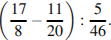 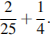 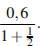 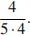 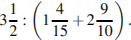 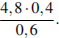         0,003 · 3 · 300000             (2⋅102)2·(19·10− 2)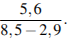 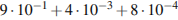 ------------------------------------------------------------------------------------------------Вариант 10.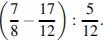 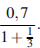 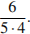                             (15·102)2​·(4·10− 2)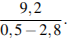 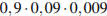 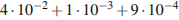 ------------------------------------------------------------------------------------------------